ТРЕБОВАНИЯ К ОФОРМЛЕНИЮ МЕТОДИЧЕСКИХ РАЗРАБОТОК (ДОКЛАДОВ)Методическая (научно-методическая, опытно-экспериментальная) разработка (доклад) – это аналитический отчет (научно-методическое, опытно-экспериментальное исследование) автора по проведенному педагогическому мероприятию (эксперименту) и изученной научно-методической литературе.ОБЩИЕ ТРЕБОВАНИЯ1. Методическая разработка должна быть выполнена печатным способом с применением компьютерной техники и компьютерных технологий. Шрифт Times New Roman, размер шрифта 12-14, междустрочный интервал одинарный, цвет «авто» (черный). Применение цветного текста и объектов WordArt в основной части не допускается.2. Текст следует печатать на одной стороне листа белой бумаги формата А4 (210x297), соблюдая следующие размеры полей: поля снизу и сверху 20 мм., справа 10 мм, слева 30 мм.3. Страницы нумеруются. Номер страницы вверху справа (на титульном листе номер страницы не указывается).4. Каждый раздел начинается с новой страницы. Названия разделов выполняются прописными буквами (стилем заголовка). Таблицы, рисунки должны быть пронумерованы в соответствии с требованиями Единой системы учебной документации Стандарт предприятия СТП 2.101-2009 Оформление текстовых документов (таблицы размером более одной страницы целесообразно размещать в приложении).5. Опечатки, описки и графические неточности, обнаруженные в тексте, допускается исправлять подчисткой или закрашиванием штрихом и нанесением на том же листе исправленного текста.СОСТАВ И ПОРЯДОК РАСПОЛОЖЕНИЯ МАТЕРИАЛАМетодическая разработка должна состоять из следующих основных разделов.1. титульный лист, оформленный в соответствии с приложением А (для воспитательного мероприятия), Б (для открытого урока);2. содержание (допускается его отсутствия в случае, когда методическая разработка представляет собой текстовый документ, в котором все материалы расположены со строгим соблюдением последовательности их использования в ходе проведения мероприятия). Содержание (оглавление) создается автоматической сборкой заголовков в текстовом редакторе MS Word;3. введение, в котором отражается обоснование актуальности темы; область применения методической разработки;4. цели проведения мероприятия, оснащение (плакаты, музыкальное сопровождение, видеоматериалы, электронные презентации и т.д.);5. основная часть;6. заключение, в котором формулируются качественные и количественные выводы, а также рекомендации по использованию полученных результатов в педагогической практике.7. список использованных источников;8. приложения, в которые выносятся таблицы, диаграммы, графики, конспекты уроков, занятий, протоколы наблюдений и т.д.ТРЕБОВАНИЯ К ЭЛЕКТРОННОЙ ВЕРСИИ МЕТОДИЧЕСКОЙ РАЗРАБОТКИ1. Материалы методической разработки должны быть собраны в единую электронную папку, в названии которой кратко отражается тип разработки, тема, автор, дата (месяц, год). Например: ВМ «Урок права» ФИО 15.10.2014 г.Типы разработки:МД – методический доклад;ВМ – воспитательное мероприятие;ОУ – открытый урок2. Структура электронной папки:2.1. текстовый документ пояснительной записки;2.2. приложения, содержащие все используемые в ходе проведения мероприятия материалы: фото, видео, картинки, презентации, музыкальные файлы и т.п.3. Примеры:3.1. для методической разработки воспитательного мероприятия: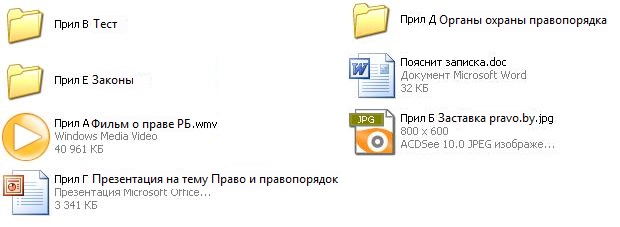 3.2. для методической разработки открытого урока: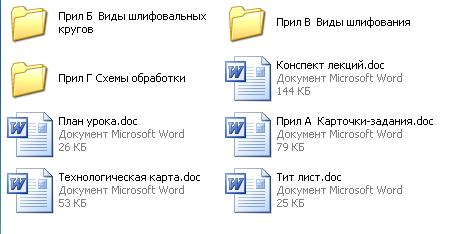 В пояснительной записке должны быть обязательно указаны ссылки на используемые приложения.ОЦЕНКА КАЧЕСТВА МЕТОДИЧЕСКОЙ РАЗРАБОТКИМетодическая разработка оценивается по следующим показателям:1. Соответствие содержания разработки выбранной проблеме.2. Грамотность изложения и качество оформления разработки.3. Самостоятельность выполнения работы, глубина проработкиматериала.4. Обоснованность и доказательность выводов.5. Практическая значимость работы.